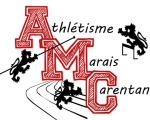 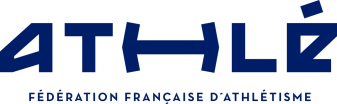 Remplir en Lettres Capitales et cocher les casesCertificat médical  ● Pour les Licences Athlé Compétition, Athlé Entreprise, Athlé Découverte (à partir de la catégorie Eveil Athlétique) et Athlé Running, le soussigné certifie avoir produit un certificat médical attestant l’absence de contre-indication à la pratique de l’Athlétisme en compétition datant de moins de six mois à la date de prise de la Licence .● Pour la Licence Athlé Santé, Athlé Découverte (pour la catégorie Baby Athlé uniquement) le soussigné certifie avoir produit un certificat médical de non contre-indication à la pratique de l’Athlétisme datant de moins de six mois à la date de prise de la Licence ●Dans le cadre d’un renouvellement de licence, et dans les conditions prévues par le code du sport, le soussigné peut attester avoir rempli le questionnaire de santé et se voir dispenser de présenter un nouveau certificat médical.Prélèvement sanguin et autorisation d’Hospitalisation pour les athlètes mineurs : Conformément à l’article R.232-45 du Code du Sport, dans le cadre de la lutte contre le dopage, je, soussigné  |__|__|__|__|__|__|__|__|__|__|__|__|__|__|__|__|__|__|__|__|__|__|__|__|__|__| , - en ma qualité de |__|__|__|__|__|__|__|__|__|__|__|__|__| (père, mère, représentant légal) de l’enfant |__|__|__|__|__|__|__|__|__|__|__|__|__|__|__|__|__|__|__|__|__|__|__| autorise la réalisation de prélèvement nécessitant une technique invasive, notamment, un prélèvement de sang. - En ma qualité de |__|__|__|__|__|__|__|__|__|__|__|__|__| (père, mère, représentant légal) de l’enfant |__|__|__|__|__|__|__|__| __|__|__|__|__|__|__|__|__|__|__|__|__|__|__| autorise l’hospitalisation de mon enfant en cas de nécessité.Assurances (Articles L 321-1, L 321-4, L 321-5, L321-6 du Code du Sport))La Fédération Française d’Athlétisme propose, par l’intermédiaire de MAIF, assureur :● Aux Clubs : une assurance Responsabilité Civile garantissant la responsabilité du Club et du Licencié au prix de 0,28 € TTC (inclus dans le coût de la licence). Un Club peut refuser le bénéfice de cette assurance proposée par la fédération, il doit alors fournir une attestation d’assurance prouvant qu’il répond aux obligations de la loi (Article L321-1 du Code du Sport).●  Aux Licenciés : une assurance Individuelle Accident de base et Assistance, couvrant les dommages corporels auxquels peut les exposer, la pratique de l’Athlétisme, au prix de : 0,81 € TTC (inclus dans le coût de la licence).J’accepte l’assurance Individuelle Accident et Assistance proposéeJe refuse l’assurance Individuelle Accident et Assistance proposée et reconnais avoir été informé des risques encourus pouvant porter atteinte à mon intégrité physique lors de la pratique de l’AthlétismeLe soussigné déclare expressément avoir pris connaissance des dispositions relatives à l’assurance exposées ci-dessus et des garanties optionnelles proposées (option 1 et 2) complémentaires (consultables entre autres sur le site www.athle.fr rubrique Assurances)Le soussigné s’engage à respecter les statuts et règlements de la Fédération Française d’Athlétisme et ceux de la Fédération Internationale d’Athlétisme.Droit à l’image : Le soussigné autorise le Club à utiliser son image sur tout support destiné à la promotion des activités du Club, à l’exclusion de toute utilisation à titre commercial. Cette autorisation est donnée à titre gracieux pour une durée de 4 ans et pour la France. J’accepte l’utilisation de mon image			 Je refuse l’utilisation de mon imageLoi Informatique et libertés (Loi du 6 janvier 1978) :Le soussigné est informé du fait que des données à caractère personnel le concernant seront collectées et traitées informatiquement par le Club ainsi que par la FFA. Ces données seront stockées sur le SI-FFA et pourront être publiées sur le site internet de la FFA (fiche athlète). Le soussigné est informé de son droit d’accès, de communication et de rectification, en cas d’inexactitude avérée, sur les données le concernant, ainsi que de son droit de s’opposer au traitement et/ou à la publication de ses données pour des motifs légitimes. A cet effet, il suffit d’adresser un courrier électronique à l’adresse suivante : loicpoissonathle@gmail.com. Par ailleurs, ces données peuvent être cédées à des partenaires commerciaux. J’accepte la transmission des informations		 Je refuse la transmission des informationsLe   |__|__| / |__|__| / |__|__|__|__|     	       Signature du Licencié : (des parents ou du représentant légal si le licencié est mineur)- /-Renseignements complémentaires pour les mineursCoordonnées du responsable légal :NOM :	|__|__|__|__|__|__|__|__|__|__|__|__|__|__|__|__|    Prénom : |__|__|__|__|__|__|__|__|__|__|__|__|__|__|__|__|Père		Mère         Tuteur 		  Autres (à préciser) ........................................................Adresse : |__|__|__|__|__|__|__|__|__|__|__|__|__|__|__|__|__|__|__|__|__|__|__|__|__|__|__|__|__|__|__|__|__|__|__|__|Code postal : |__|__|__|__|__|   Ville :    |__|__|__|__|__|__|__|__|__|__|__|__|__|__|__|__|__|__|__|__|__|__|__|__|__|__|Adresse Email (Obligatoire) :|__|__|__|__|__|__|__|__|__|__|__|__|__|__|__|__|__|__|__|__|__|__|__|__|__|__|__|__|__|__|__|__|__|__|__|__|__|__|__|__|N° téléphone Portable : |__|__|__|__|__|__|__|__|__|__|        N° téléphone Fixe : |__|__|__|__|__|__|__|__|__|__|  Profession : |__|__|__|__|__|__|__|__|__|__|__|__|__|__|__|__|__|__|__|__|__|__|__|__|__|__|En cas de garde alternée (coordonnées de l’autre parent) :NOM :	|__|__|__|__|__|__|__|__|__|__|__|__|__|__|__|__|    Prénom : |__|__|__|__|__|__|__|__|__|__|__|__|__|__|__|__|Père		Mère         Tuteur 		  Autres (à préciser) ........................................................Adresse : |__|__|__|__|__|__|__|__|__|__|__|__|__|__|__|__|__|__|__|__|__|__|__|__|__|__|__|__|__|__|__|__|__|__|__|__|Code postal : |__|__|__|__|__|   Ville :    |__|__|__|__|__|__|__|__|__|__|__|__|__|__|__|__|__|__|__|__|__|__|__|__|__|__|Adresse Email (Obligatoire) :|__|__|__|__|__|__|__|__|__|__|__|__|__|__|__|__|__|__|__|__|__|__|__|__|__|__|__|__|__|__|__|__|__|__|__|__|__|__|__|__|N° téléphone Portable : |__|__|__|__|__|__|__|__|__|__|        N° téléphone Fixe : |__|__|__|__|__|__|__|__|__|__|  Profession : |__|__|__|__|__|__|__|__|__|__|__|__|__|__|__|__|__|__|__|__|__|__|__|__|__|__|Autorisation parentale :Je soussigné(e)  |__|__|__|__|__|__|__|__|__|__|__|__|__|__|__|__|__|__|__|__|__|__|__|__|__|__|__|__|__|__|__|__|__| - autorise       - n’autorise pas mon enfant à rentrer seul après les entraînements et les compétitionsFait à  	|__|__|__|__|__|__|__|__|__|__|__|__|__|__|__|__|__|__|__|__|__|__|__|__|       Le. |__|__| / |__|__| / |__|__|__|__|     Signature :Info complémentaireNuméro Sécurité Sociale : 	|__|__|__|__|__|__|__|__|__|__|__|__|__|Pièces à joindre obligatoirement avec la feuille d'inscription dûment signée(Tout dossier incomplet ne sera pas traité et l’athlète ne sera pas assuré) :certificat médical datant de moins de 6 mois  	- pour une nouvelle licence, 										        	- renouvellement de licence Poussin en Benjamin					       	- passage de licence loisir santé en running ou compétition						- ancien certificat médical ayant plus de 3 ansquestionnaire santé pour un renouvellement (ancien certificat médical -3 ans)règlement de la cotisation.Une copie d’une pièce d’identité (pour une 1ère licence)CatégoriesTarif Licence AMC / AnnuelTarif Licence AMC / AnnuelTarif Licence AMC / AnnuelEncadrement35 eurosCadet / Cadettes 85 eurosJunior / Espoir / Sénior / Master90 eurosBenjamin / Minime80 eurosPoussin Licencié FFA70 eurosRéservé AMCRéservé AMCRéservé AMCSomme réglée€Mode de règlement Espèce Chèque Atout NormandieDate certificat médicalDate certificat médicalQuestionnaire SantéDate saisie licence SIFFADate saisie licence SIFFA